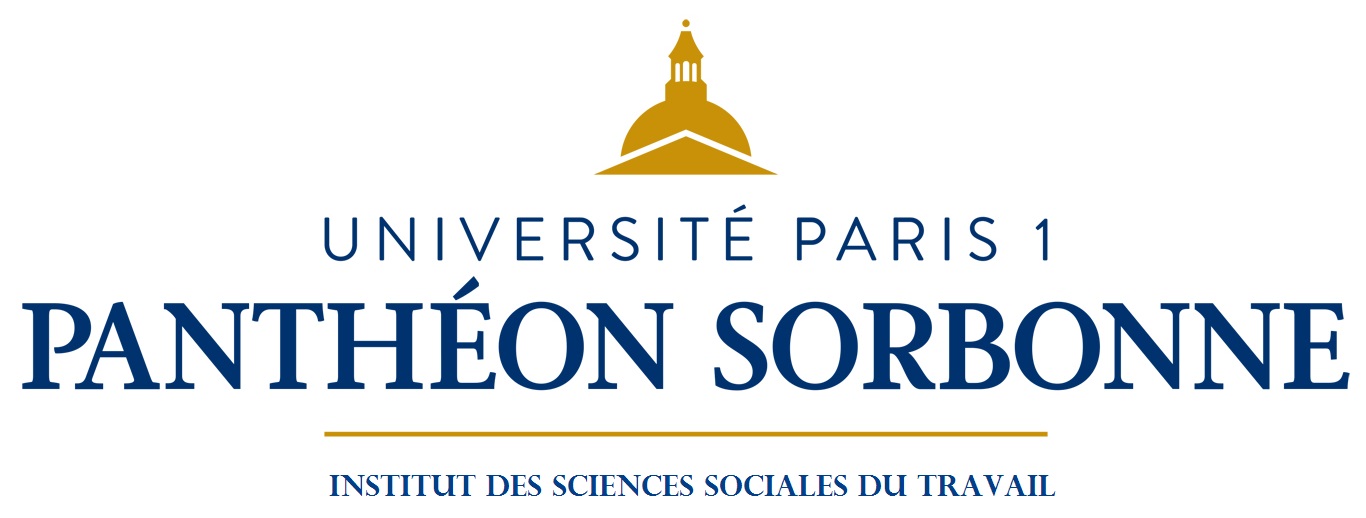 STAGE FO CONSEILLERS PRUD’HOMMES PRISE DE MANDAT Christophe Vigneau (Univ. Paris 1 - ISST), Patricia Drevon (FO)Date 16 et 17 janvier 2024La session de formation s’adresse aux conseillers prud’hommes exerçant leur premier mandat.L’objet de la formation est de présenter aux nouveaux conseillers prud’hommes le fonctionnement de l’institution prud’homale ainsi que les règles gouvernant le procès prud’homal. L’objectif est de permettre à ces conseillers prud’hommes de maîtriser les conditions d’exercice du mandat. Mardi 16Mercredi 179hTour de tableLe Conseil de prud’hommesOrganisation, compétence et fonctionnementChristophe VigneauUniversité Paris 1Le procès prud’homal (Saisine, audiences, principes du procès prud’homal, structure de la décision)Christophe VigneauUniversité Paris 112 h 3014h17 h 30SuiteSuiteGrille 1